ARTICLE TITLEHin Boo Wee1, Siti Norliyana Harun 1, and Noorashikin Md Noor21 Centre of Tropical Climate Change System, Institute of Climate Change, Universiti kebangsaan Malaysia, 43600 Bangi, Selangor Malaysia2 Earth Observation Centre, Institute of Climate Change, Universiti kebangsaan Malaysia, 43600 Bangi, Selangor MalaysiaAbstract. You should leave 8 mm of space above the abstract and 10 mm after the abstract. The heading Abstract should be typed in bold 9-point Arial. The body of the abstract should be typed in normal 9-point Times in a single paragraph, immediately following the heading. The text should be set to 1 line spacing. The abstract should be centred across the page, indented 17 mm from the left and right page margins and justified. It should not normally exceed 200 words. IntroductionExtended abstract should be written according to the structure given below including following headings i.e abstract, introduction, method, results and discussion. Conclusions are optional. Extended abstract should be 1-2 pages including references.The introduction section should present the scope and objective of the paper and problem statement, briefly review the pertinent literature.Formatting the textThe text of your paper should be formatted as follows:- 10-point Times, Times Roman or Times New Roman.- The text should be set to single line spacing.- Paragraphs should be justified. - The first paragraph after a section or subsection should not be indented; subsequent paragraphs should be indented by 5 mm.The use of sections to divide the text of the paper is optional and left as a decision for the author. Where the author wishes to divide the paper into sections the formatting shown in Table 2 should be used.Method and Materials A brief explanation about the methods or materials that you used in this article.Results and DiscussionsResults and Discussion provide an overview of the main results of the work. Supporting Graph/Figures/Table are optional here. Table 2. Formatting sections, subsections and subsubsections.Fig. 1. Caption of the Figure 1. Below the figure.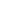 ReferencesA. Nicolas, J.-L. Barrat, J. Rottler, Effects of inertia on the steady-shear rheology of disordered solids. Phys. Rev. Lett. 116, 058303 (2016)A. Lohrasebi, T. Koslowski, Modeling water purification by an aquaporin-inspired graphene-based nano-channel. J. Mol. Model. 25, 280 (2019). https://doi.org/10.1007/s00894-019-4160-yM. Ben Rabha, M.F. Boujmil, M. Saadoun, B. Bessaïs, Eur. Phys. J. Appl. Phys. (to be published)J. Couturier, Y.H. Abou and E. Grolleau, Element of nuclear safety, (EDP Sciences, Les Ulis, 2019)M.N. Ozisik, Radiative transfer and interactions with conduction and convection (John Wiley and Sons, New York, 1973)J. Rhodes, K. Smith, D. Lee, CASMO-5 development and applications, in Proceedings of the PHYSOR-2006 conference, ANS Topical Meeting on Reactor Physics, Vancouver, BC, Canada, September 10-14, September 10-14 (2006), B144S. Azzaoui, SCALE-6 fuel depletion analyses: Application to the ARIANE program, Master Thesis, SCK-CEN, Belgium, 2010K. Ambrožič, L. Snoj, Characterization of gamma field in the JSI TRIGA reactor, Ph.D. thesis, University of Ljubljana, Faculty of Mathematics and Physics (2020)FontSpacingnumberingSection12-point Arial bold6 mm before 3 mm after1, 2, 3, etc.